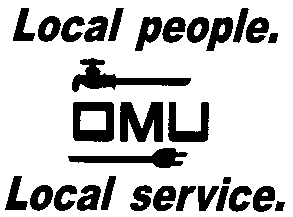 INVITATION TO BIDOwensboro Municipal Utilities will receive sealed bids until 2:00 P.M. (CST) on July 11, 2017  (prevailing time) at which time bids will be opened and read aloud for the: 17-07-042LINE TRUCK WITH 55 FOOT BOOM (MODIFIED) Owensboro Municipal Utilities is requesting bids for the purchase (1) New Cab & Chassis and Line Body with Articulating Side by Side Overcenter aerial device with an insulating lower arm, insulating upper boom, and a 24 inch Vertical Lift Platform. Prospective bidders may obtain copies of the bid documents and specifications by sending an e-mail with your Company Name and a brief description of your business.  Contact Derek Price, Buyer, via e-mail:  pricedm@omu.org. OMU reserves the right to reject any or all bids and to waive irregularities.